School of Business and Management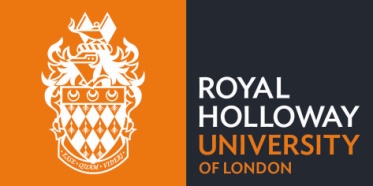 PhD Scholarships Application Form(2021-22)Application deadline – 15th January 20211:  Name & Date of Birth2:  Contact details 			CORRESPONDENCE ADDRESS		ALTERNATIVE ADDRESS3: Student Classification4: Please list any other funding you have applied for and how much5: Professional experience that is relevant to this application6: Please list your higher education qualifications to date7: Supervisors 8: Proposed research project 9: Applicant's declarationI confirm that the information I have provided in this form is complete and accurate to the best of my knowledge at this time. Notes for ApplicantsThe PhD scholarship application is open to PGR students who have received unconditional or conditional offer for entry onto the School of Business & Management (SBM) MPhil/PhD Programme for the academic year 2021/2022.  Unless otherwise stated, scholarships are available for both full and part-time students from Home/EU countries or Overseas. Scholarships are highly competitive and limited in number.  Applications are awarded on the basis of academic excellence and the strength of the research proposal.  The SBM Scholarships Assessment Committee will make the final decision on awards based on the above criteria. When preparing a supporting statement for your proposed research project, please consider the following: Your 'supporting statement' is key to your application. You should discuss the content of this section with your proposed supervisor(s). Assessors will look for evidence of high quality and strong potential for doctoral study (evidence of intellectual originality, rigorous approach towards undertaking your proposed study, acute awareness of the research context, and strong critical thinking).Use clear and concise language, avoiding jargon. Bear in mind that the members of the Assessment Committee may not be experts in your particular specialist field: you should write your 'supporting statement' with this audience in mind, not your proposed supervisor.Please note there is a strict limit of 1,500 words including references. The number of words used must be stated in the form. Please note that if your statement exceeds this limit the assessors will only read the first 1,500 words.Please consider the following points in your supporting statement:Motivation of the research, i.e., why you wish to pursue this project.The research problems or questions you intend to address.The research context in which those problems or questions are situated.The particular contribution to knowledge and understanding in this area that you hope to make, explaining why the work is important.The empirical methods that you plan to use, and the sources, if appropriate. If you envisage conducting overseas fieldwork please include the destination country and the estimated duration of your trip in weeks.How the proposed work relates to what you have studied already. Where there is overlap between your Master’s dissertation and your doctoral research, you should demonstrate how the project will go further and state the value of continuing to research in this area.Any ethical issues relating to the research project including how these will be identified and addressed. Please indicate whether the proposal will undergo a formal ethical review (this need not take place until the notification of any award).How the project will develop over the period of your PhD studies (e.g. key stages, or a preliminary timetable).How the doctoral research relates to your eventual career goals.Include a brief indication of academic or professional experience that is relevant to your proposed research project (e.g. aspects of your Master’s study, other training or relevant skills, connections with your empirical research site and participants).The Assessment Committee will only consider information formally submitted with the application form by the deadline. Additional communications in any form or late submissions will not be considered.Successful applicants must participate in PhD training, PhD reviews, and the annual PhD conferences as required, and more importantly, make satisfactory research progress. In the event of unsatisfactory research progress without any extenuating circumstances, PhD scholarships may be withdrawn. The completed application form should be sent by the application deadline to Dr. Philip Wu at philip.wu@rhul.ac.uk. Please add your name (surname and first name) to the application form filename.  TitleFirst name(s)Last name                                        Date of birthLast name                                        Date of birthAddress Address Address Address AddressAddressPostcodePostcodeCountryCountryTelephone:Telephone:Telephone:Telephone:Email Address:Email Address:Email Address:Email Address:Fee status:Home/EU   International     Mode of study:Full Time   Part Time    Registration status:MPhil         MPhil/PhD   Start date: (Date/Month/Year)Sources of funding applied for:Amount:a. b.c.Dates (month and year)Dates (month and year)Full or part-time?Employer/Organisation(including location)Status and responsibilitiesFromToFull or part-time?Employer/Organisation(including location)Status and responsibilitiesUndergraduate degreeUndergraduate degreeUndergraduate degreeUndergraduate degreeMaster’s degreeMaster’s degreeMaster’s degreeMaster’s degreeOther (e.g. PGCE)Other (e.g. PGCE)Other (e.g. PGCE)Other (e.g. PGCE)Name of university and/or collegeCountry (if not UK)Mode of attendance (please indicate)Full-timeFull-timePart-timePart-timeFull-timeFull-timePart-timePart-timeFull-timeFull-timePart-timePart-timeMonth and year in which your programme started and finished (or will finish)Start datemm       yyStart datemm       yyEnd datemm       yyEnd datemm       yyStart datemm       yyStart datemm       yyEnd datemm       yyEnd datemm       yyStart datemm       yyStart datemm       yyEnd datemm       yyEnd datemm       yyMonth and year in which your programme started and finished (or will finish)Qualification and title of awardDegree classification (where awarded)Marks on completed modules (where appropriate)First/Principal SupervisorSecond Supervisor or AdvisorTitle of your project: Supporting Statement (1,500 words maximum)Describe your proposed research project in simple terms. Please ensure your statement includes background to the topic, literature review, research methodology, and connection with your previous work or studies. See “Notes for Applicants” on the next page for further guidance.Word count (including references):  Signature           Date